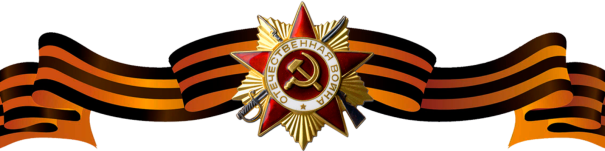 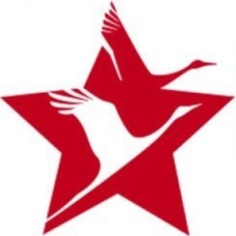 Сафронов Николай ЗиновьевичСафронов Николай ЗиновьевичСафронов Николай Зиновьевич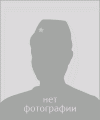 Год рождения19141914Место рожденияЯрославская область Арефинский район, д. ОкуловоЯрославская область Арефинский район, д. ОкуловоЗваниеСержантСержантДолжностьКомандир орудияКомандир орудияДата и место призываОстровский РВК Ленинградской области Островский РВК Ленинградской области Места службы1181 зенитно-артиллерийский полк 5 кд РГК 1181 зенитно-артиллерийский полк 5 кд РГК Ранения и контузиинетнетНагражденияМедаль «За отвагу»(Приказ №: 7/н от: 06.04.194316.03.1943 при попытке вражеской авиации бомбить части 56 механизированной бригады, расположенной в с. Березова, командир орудия Сафронов не дал вражеским самолетам идти строем, открыл огонь из 20 мм трофейной зенитной пушки и сбил при этом самолет «Хейнкель»НагражденияМедаль «За боевые заслуги»(Приказ №: 3/н от: 31.05.1945)В боях за г. Будапешт и при переправе через р. Грон, несмотря на атаку самолетов противника, не прекращал вести огонь, не допуская самолеты к переправе, и переправа работала бесперебойно. НагражденияНаграждения